Friday 3rd JulyHot write – Newspaper reportWell done for another great week of home learning – just one more piece of writing to go for this week’s English. Using everything that you have learnt about writing a newspaper report and everything you have learnt about Vikings, create your own report about a Viking raid. Remember to include all of the key features of a news report and to follow the structure of the boxing up grid from last week. This piece of writing will be assessed – we know you will do well!Hot Task 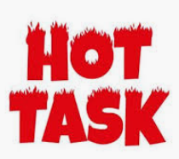 Write a newspaper report about a recent raid on an Anglo Saxon monastery. Use the following images to help you with the key events. 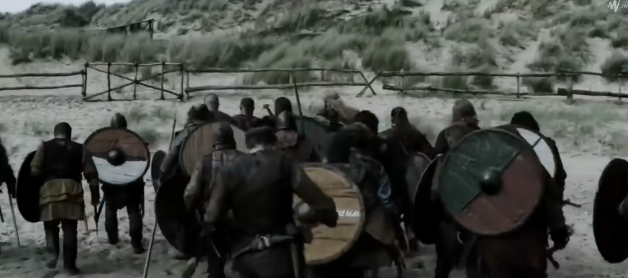 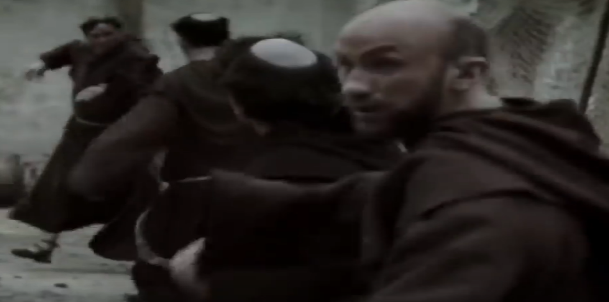 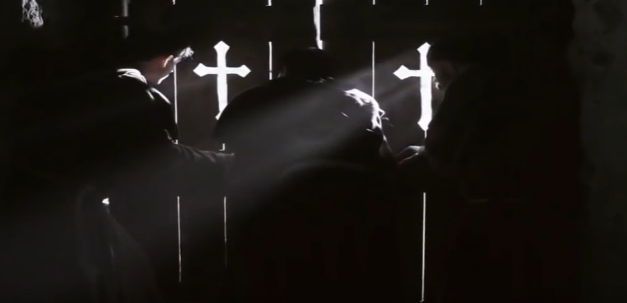 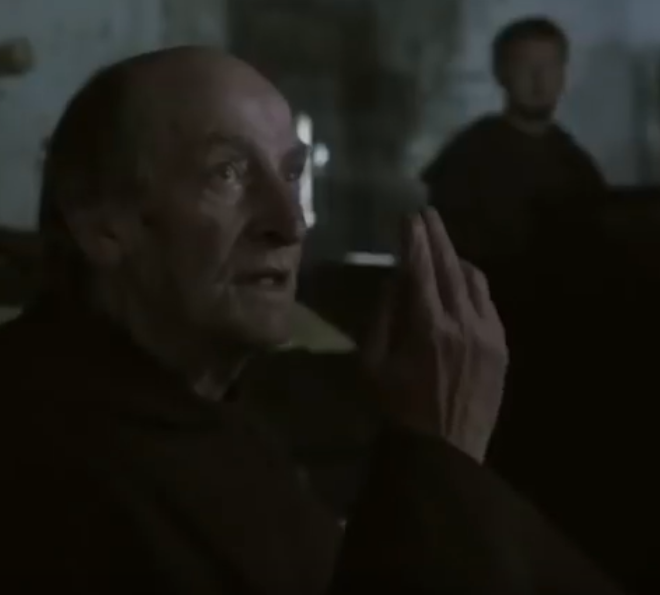 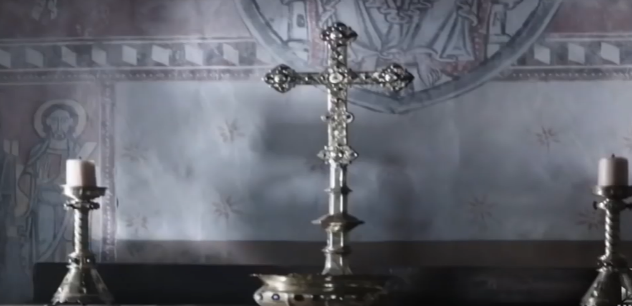 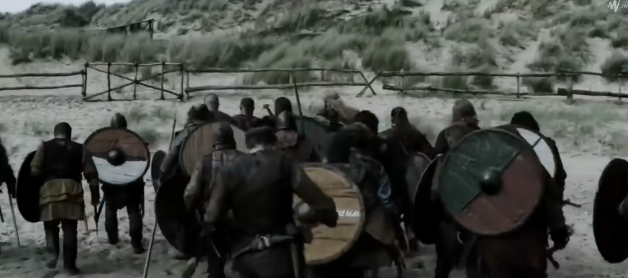 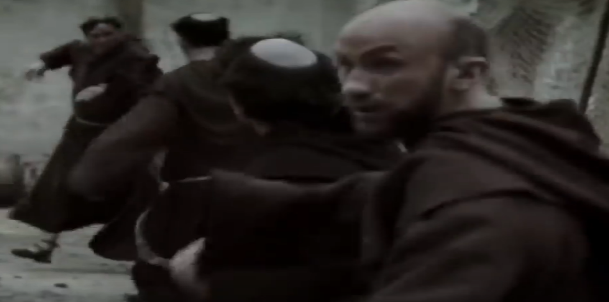 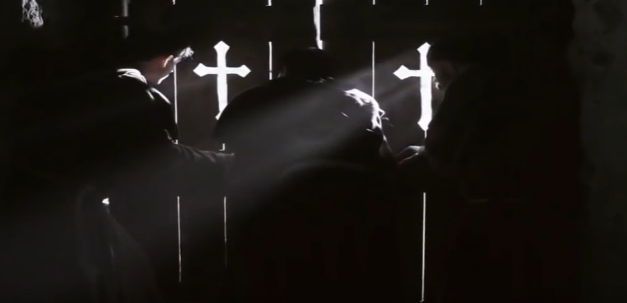 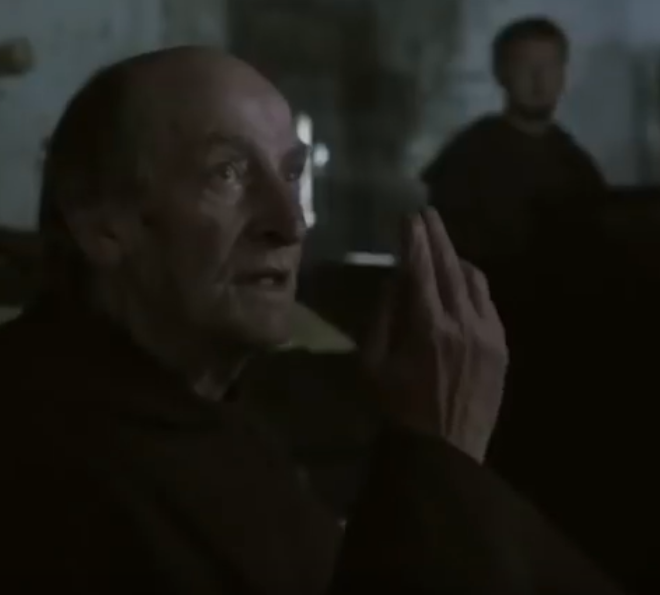 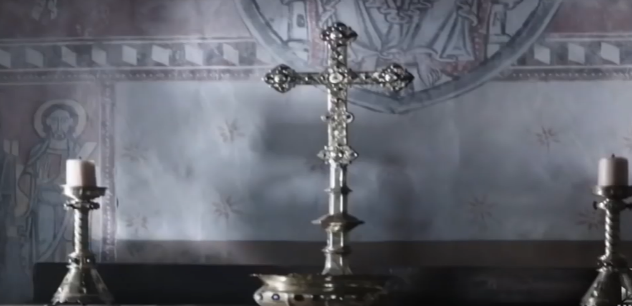 